課題三 繁榮的宋元經濟與文化交流一、參觀展區A「中國重要發明的西傳」，完成以下問題。1. 根據展板A01，判斷以下說法是否正確。如正確在橫線上打√；如錯誤打×。（1）元代以後的羅盤磁針有固定支點，能更穩定、準確地指示方位。                  （2）意大利人最早將羅盤傳到地中海，再傳播到歐洲。                              （3）羅盤幫助十三世紀的歐洲航海家遠航至非洲、美洲等地。                        2. 根據展板A02，在橫線上填寫適當答案。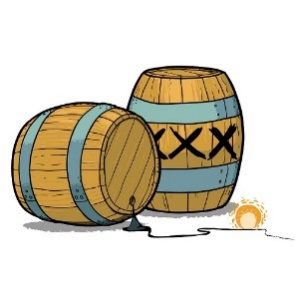 3. 根據展板A03，在橫線上填寫適當答案。4. 根據展板A04，圈出正確的答案。（1）以下關於元代紙幣制度的敘述，哪項是錯誤的？（2）歐洲第一張紙幣在哪個國家發行？（3）第一家發行永久性紙幣的銀行是哪間銀行？二、參觀展區B「在中國大放異彩的異域文化」，完成以下問題。1. 根據展板B02，在橫線上填寫適當答案。2. 根據展板B03，在橫線上填寫正確的英文字母。3. 根據展板B04，圈出正確的答案。（1）忽必烈命回回人愛薜掌管甚麼機構，並召來許多西域人作為元朝軍醫或御醫？（2）哪部元代典籍是用漢文書寫的阿拉伯/波斯傳統醫學藥方總匯？（3）哪位元代文學家在其所著的《南村輟耕錄》中記載了回回醫官為小孩做切除額頭腫瘤手術的事情？4. 根據展板B05，補充以下這位元代百姓的言論。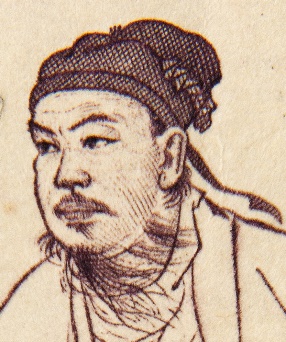 展館連結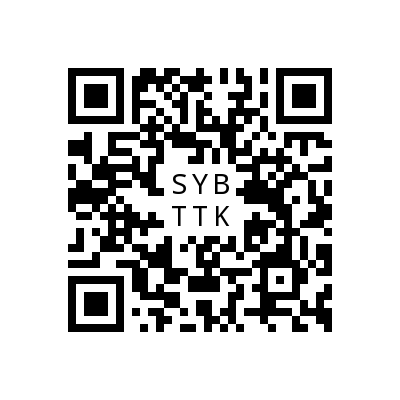 https://edu.cospaces.io/SYB-TTKA. 元代紙幣方便了來往經商的客商。B. 流通紙幣有中統鈔、至元鈔、至正鈔。C. 中統鈔是元代流行時間最久的紙幣。 D. 《馬可孛羅遊記》提及過元代紙幣制度。A. 英國B. 西班牙C. 法國D. 瑞典A. 瑞士銀行B. 英格蘭銀行C. 斯德哥爾摩銀行D. 荷蘭銀行A. 太醫署B. 西域醫藥司C. 西域醫務所D. 西域御醫局A. 《回民藥典》B. 《回回藥方》C. 《本草綱目》D. 《千金方》A. 元好問B. 陶弘景C. 馬致遠D. 陶宗儀